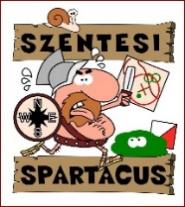 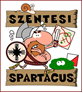 2024.ÉVI TAVASZI SPARTACUS KUPA EGYÉNI TÁJÉKOZÓDÁSI TÚRAVERSENY KIÍRÁSAA verseny célja:A tájékozódási túraversenyzés népszerűsítése, versenyzési lehetőség biztosítása a sportág kedvelőinek. Országos Egyéni Természetjáró Tájékozódási Túrabajnokság I. fordulója. Országos Középfokú Csapatbajnokság V. fordulója.A verseny formái és kategóriái: Egyének számára rendezett bontott távú, kötött menetsebességű, egyfordulós, felsőfokú nappali természetjáró tájékozódási túraverseny. Középfokú (B kategóriás) tájékozódási túraverseny csapatok részére.A verseny kategóriái	Táv:		Szintkülönbség:	menetsebességFérfi				7400 m	~40 m		életkornak megfelelőenNői				6650 m	~30 m		életkornak megfelelőenNyílt,				6880 m	~30 m		életkornak megfelelőenB Csapat			7050 m	~30 m		3km/h, 60 év felett 2,5Km/hRendező: Szentesi Spartacus Szabadidős Sport Egyesület.Értékelés: a Magyar Természetjáró Szövetség Versenyszabályzata szerint.Óvás: A Magyar Természetjáró Szövetség Versenyszabályzata szerint. Óvás díja: 3000 Ft.Kötelező felszerelés: Tájoló, szerkesztési eszközök (körző, vonalzó, szögmérő), elsősegélycsomag, folyadék (a versenypályán vízvételi lehetőség nem lesz), pohár.Verseny időpontja: 2024.április 06. szombat.Verseny helyszíne: Ópusztaszer Sövényházi erdő. Versenyközpont: Ópusztaszer Sövényházi erdő (GPS: 46.490032, 20.043738). Romos turistapihenő.Ópusztaszert Kistelekkel összekötő műút 24,1 kilométerénél bója jelzi a letérést, innen a versenyközpont 400m a jó minőségű földúton. Parkolni a Rajt- Cél mellett az út szélén lehet.Tömegközlekedéssel érkezőknek az Ópusztaszer Rácz tanya megállónál kell leszállni.Jelentkezés: A versenyközpontban 8.00-10.15 óra között.Rajt: 8.30-10.30. Keverési idő nincs, minden célba érkezőt értékelünk. Indítás az azonos kategóriában vagy pályán indulók esetében minimum 4 perces időközökkel. Térkép: Méretarány 1:7500, alapszintköz: 1 m, részben helyesbítve: 2023, méret: A4. Az ellenőrzőpontokat nem szúrjuk ki, piros színű technikai keresztet használunk helyette.Versenybizottság: 							Pályakitűzők:Elnök:		Barát László					Barát LászlóTagok:		Nagy Mihály 					Surányi TiborBugyi Zsolt					Ellenőrző bíró: Surányi Tibor, e-mail: szenteispari@gmail.com Szövetségi ellenőr: Horváth András, +36-30-3112748, e mail: horvath.andras.5101@gmail.comVerseny díjazása: Minden egyéni kategória 1-3. helyezett versenyzője, érem és oklevéldíjazásban részesül. Kategóriák legkevesebb hibapontot elérő versenyzője részére serleg. B kategóriában csapatok esetén 1-3. helyezett csapatok részére érem és oklevél.A nevezést az alábbi elérhetőségre kérjük megküldeni: e-mail: szentesispari@gmail.comKérjük, hogy a nevezésben az alábbi adatokat adjátok meg: név, kategória, plusz térkép.A jó előkészítés érdekében kérjük a határidő pontos betartását! Nevezési határidő: 2024. 04.02.A verseny nevezési díja: 2000 Ft/fő. Helyszíni és határidőn túli nevezés esetén 2500 Ft/főA nevezési díjat a verseny helyszínén, indulás előtt kell befizetni. (számlaigény esetén a számlához szükséges adatokat a nevezésben is jelezhetik a csapatok a gördülékeny ügyintést előmozdítandó.)A díj magába foglalja egyéni kategóriában 1 db színes tájfutó térképet és menetutasítást, B csapatok esetén 2 db térképet és menetutasítást, étkezési szolgáltatást. Egyéb információk:A verseny során fellépő problémák esetén a 70/372-6282 telefonszámon lehet értesíteni a rendezőket.A versenyközpontban vízvételi lehetőség nincs, ásványvizet biztosítunk.A verseny területén a tüzet rakni és dohányozni szigorúan tilos!A területen intenzív erdőművelés folyik a térkép a 2024. március 9-i állapotot tükrözi.Szolgáltatások:A célban zsíros kenyér, ásványvíz. Csomagmegőrzés.A versenyen való induláshoz sportorvosi engedély nem szükséges, a versenyen mindenki saját felelősségére indul. Kártérítés a verseny rendezőitől semmilyen címen nem igényelhető.Szeretettel várunk minden versenyzőt és érdeklődőt.Szentes, 2024-03-14.RendezőségTámogatók:							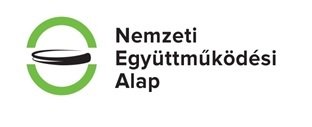 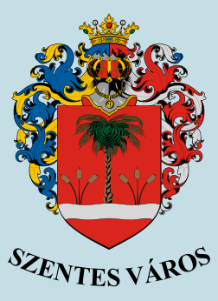 